Ders 14		24 Ekim 2007Ara sınav	75 üzerinden 	ortalama 62Miktar rekabeti yeniden	-	StackelbergCournot	p = a – b(q1+q2) 		U1(q1, q2) = Pq1 – cq1	BR1(q2) = 	BR2(q1) = ND q* = 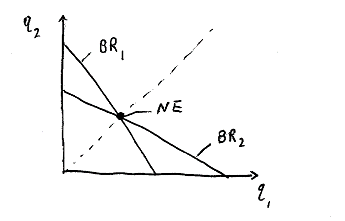 << Stackelberg hamle sırası ekler >><< ilk hamle yapmak avantajlı mıdır? >><< geriye dönük çıkarım kullanın >>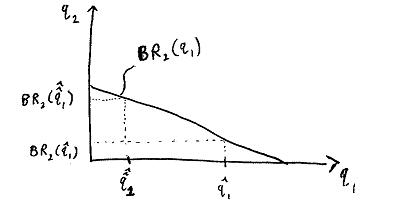 Tanımı itibarıyla BR2(q1) bize q1 sabitken firma 2’nin kârını maksimize eden çıktısını verir. 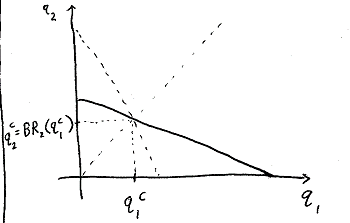 	Stratejik ikameler: q1 artarken BR2(q1) düşüyorq1	buna göre firma 1 şunu yapmalı 	q1 > q2		şuna yol açmak için		q2 < 	Firma 1’in kârı 	(q1+q2) 	P	yani firma 2 kârı 			     Tüketici fazlası 	P = a - b(q1+q2)Kâri = Pqi - cqi	İlk önce firma 2 için, q1’i sabit alarak çözün	Max [a – bq1 – bq2]q2 – cq2	  q2	<< q2’ye göre türevini al, sıfıra eşitle >>Çözüm	q2 = Şimdi	Firma 1 için çözün	Max [a – bq1 – bq2]q1 – cq1	  q1	Max [a – bq1 – b()  – c] q1	   q1	Max [ ()]q1 – cq1	   q1	max [a – bq1 - b – c]q1	   q1	max []q1 = q1 - b	   q1q1’e göre türev	((a-c)/2) – bq1 = 0	birinci dereceden koşul	<< ikinci dereceden koşul tamam:  = -b < 0 >>q1 = (a-c)/2b		q2 = ((a-c)/2b) - ½ ((a-c)/2)		q2 = (a-c)/4bKontrol	q1 yeni > q1 eski ( = qC)		√		q2 yeni < q2 eski (=qC)		√	  q1+q2 =  yeni >  = 	√Taahhüt	batık maliyetler işe yarayabilirCasus veya daha fazla bilgi size zarar verebilirAnahtar: diğer oyuncular daha fazla bilginiz olduğunu bilir <<size zarar vermesi için>>	Nedeni: diğerlerinin size zarar verecek hamleler yapmasına yol açabilir.<< daha fazla bilgi zarar verebilir	- casus    daha fazla bilgi zarar verebilir	- Saxon ordusu, teminat >>İLK HAMLE YAPAN AVANTAJI<<Evet, bazen. StackelbergAma her zaman değil:   	Taş, Kâğıt, MakasHatalardan ders almak		İkinci hamle avantajı, burada bilgi faydalıdırBazen ne ilk ne de ikinci hamle avantajı:“ben bölerim sen seçersin”					>>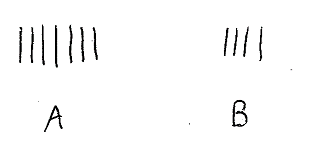 Öbekler eşit => ikinci hamle avantajıÖbekler eşit değil => ilk hamle avantajıBaşlangıç kurulumundan kazanacağını bilirsinGeriye dönük çıkarım ile çözAynı oyunda, kurguya göre ilk veya ikinci hamle avantajı olabilir